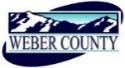 PUBLIC NOTICE is hereby given that the Board of Commissioners of Weber County, Utah will hold a regular commission meeting in the Commission Chambers of the Weber Center, 2380 Washington Boulevard, Ogden, Utah, commencing at 10:00 a.m. on Tuesday, the 4th day of June, 2019. The agenda for the meeting consists of the following:     Welcome – Commissioner JenkinsInvocation – Bill RossPledge of Allegiance – Kristy BinghamThought of the Day – Commissioner FroererPublic Comments (Please limit comments to 3 minutes)	Consent Items Request for approval of warrants # and # in the amount of $.Request for approval of purchase orders in the amount of $.Request for approval of minutes for the meeting held on May 28, 2019.Request from the Weber County Fleet Department for approval to surplus a 1977 Forklift. Request for approval to ratify a contract by and between Weber County and KNOWiNK for Elections Services.Action Items  Request for approval of a first reading of Fee Ordinance Amendments relating to the Weber County Community Development Department- Solid Waste Division (Sec. 16-2-9 Solid Waste Fees).Presenter: Sean Wilkinson	Request for approval of final reading of Fee Ordinance Amendments relating to the Weber County Clerk/Auditors Office.Presenter: Ricky HatchRequest for approval of a resolution of the County Commissioners of Weber County appointing members to the Veterans Advisory Committee.Presenter: Kristy BinghamRequest for approval of a contract by and between Weber County and Stirrin’ Dirt Racing for production of the Demolition Derby at the 2019 Weber County Fair.Presenter: Ashton Wilson Request for approval of a contract by and between Weber County and Horse Nations Indian Relay Council for the production of Indian Relay Races at the 2019 Weber County Fair.Presenter: Ashton WilsonRequest for approval of a contract by and between Weber County and Robyn Gruber to judge the Fiesta 4-H Youth Horse Show.Presenter: Ashton WilsonRequest for approval of a contract by and between Weber County and Freestyle 4 Hope tor production of bull fights at the 2019 Weber County Fair. Presenter: Ashton WilsonConsideration and action on a request for final approval of Village at Wolf Creek PRUD Amendment.Presenter: Steve BurtonRequest for approval of a contract by and between Weber County and Utah Quarter Horse Racing Association to hold quarter horse races at the Golden Spike Event Center.Presenter: Duncan OlsenRequest for approval of a contract by and between Weber County and Broken Heart Rodeo Company, LLC to supply a Rough Stock Contractor for Buck Wild. Presenter: Duncan OlsenRequest for approval of an Inter-Local Agreement by and between Weber County and Hooper City to participate in funding the Golden Spike Storm Water Coalition and providing funds for hiring a Professional Manager for the Coalition.Presenter: Braden FelixRequest for approval of a contract by and between Weber County and Ogden Friends of Acoustic Music for the 12th Annual OFOAM Festival to be held at Fort Buenaventura.Presenter: Todd FerrarrioRequest for approval of Change Order #3 to BH Inc. contract to cover changes to the 12th street Cooridor Design Segment 3 Project.Presenter: Gary MyersPublic HearingRequest for a motion to adjourn public meeting and convene a public hearing. Public hearing to consider and take action on a request to vacate a public utility easement located to the west of Weber Industrial Park (lots 19, 20, 21 and lot 2 of GL Subdivision) measuring 35’ wide and reestablishing a public utility easement 10’ in width, running north and south from 2700 North to 2550 North.Presenter: Tammy Aydelotte		Public Comments. (Please limit comments to 3 minutes)Request for a motion to adjourn public hearing and reconvene public meeting. Action on public hearing. H2- request to vacate a public utility easement located to the west of Weber Industrial Park (lots 19, 20, 21 and lot 2 of GL Subdivision) measuring 35’ wide and reestablishing a public utility easement 10’ in width, running north and south from 2700 North to 2550 North.                            Presenter: Tammy Aydelotte	Commissioner Comments (Stall of Fame)J.         AdjournCERTIFICATE OF POSTINGThe undersigned duly appointed Executive Coordinator in the County Commission Office does hereby certify that the about Notice and Agenda were posted as required by law this 31th day of May 2019.		                 ______________________________________________							Stacy SkeenIn compliance with the Americans with Disabilities Act, persons needing auxiliary services for these meetings should call the Weber County Commission Office at 801-399-8405 at least 24 hours prior to the meeting. This meeting is streamed live. To see attached documents online click on highlighted words on the Weber County Home Page http://www.webercountyutah.gov/